حضرات السادة والسيدات،ت‍حية طيبة وبعد،1	بناءً على طلب رئيس ل‍جنة الدراسات 13 لقطاع تقييس الاتصالات، شبكات ال‍مستقبل ب‍ما فيها ال‍حوسبة السحابية والشبكات ال‍متنقلة وشبكات ال‍جيل التالي، أتشرف بإفادتكم بأن ل‍جنة الدراسات هذه، التي ستجتمع من 6 إلى 17 فبراير 2017، تنوي تطبيق الإجراء ال‍موصوف في القسم 9 من القرار 1 الصادر عن ال‍جمعية العال‍مية لتقييس الاتصالات (دبي، 2012) وذلك من أجل ال‍موافقة على مشروع التوصية الوارد ذكره‍ا أعلاه.2	ويشتمل ال‍ملحق 1 ب‍هذه الرسالة على عنوان وملخص مشروع توصية قطاع تقييس الاتصالات ال‍مقترح ال‍موافقة عليها والوثيقة التي ترد فيها.3	يرجى من أي دولة عضو في الات‍حاد أو عضو في القطاع أو منتسب إليه أو هيئة أكادي‍مية، تعلم بوجود براءة اختراع في حيازت‍ها أو في حيازة الغير من شأن‍ها أن تشمل كلياً أو جزئياً عناصر من مشروع التوصية ال‍مقترح ال‍موافقة عليها، أن تبلغ مكتب تقييس الاتصالات بهذه المعلومات، عملاً بالسياسة ال‍مشتركة للبراءات ال‍معتمدة لدى قطاع تقييس الاتصالات/قطاع الاتصالات الراديوية/ال‍منظمة الدولية للتوحيد القياسي/اللجنة الكهرتقنية الدولية (ITU-T/ITU-R/ISO/IEC).وي‍مكن الاطلاع على معلومات براءات الاختراع ال‍متاحة مباشرة على ال‍خط في ال‍موقع الإلكتروني لقطاع تقييس الاتصالات (www.itu.int/ipr/).4	وتبعاً لأحكام القسم 9 من القرار 1 سأكون م‍متناً لو تفضلتم بإعلامي في موعد أقصاه منتصف الليل بالتوقيت العال‍مي ال‍منسَّق في 25 يناير 2017 ما إذا كانت إدارتكم تفوِّض السلطة إلى ل‍جنة الدراسات 13 لقطاع تقييس الاتصالات للنظر في مشروع هذه التوصية بغرض ال‍موافقة عليه في اجتماع ل‍جنة الدراسات.وإذا رأت أي دولة عضو أن عملية النظر بغرض ال‍موافقة ينبغي ألاّ تستمر فعليها أن تبيّن أسباب ذلك الاعتراض وأن تشير إلى التغييرات ال‍ممكنة التي من شأنها تيسير مواصلة النظر في مشروع التوصية وال‍موافقة عليها.5	فإذا كان 70 في ال‍مائة أو أكثر من الردود الواردة من الدول الأعضاء تؤيد النظر في مشروع التوصية بغرض ال‍موافقة عليه في اجتماع ل‍جنة الدراسات، عندئذ سوف تُكرَّس جلسة عامة واحدة في 17 فبراير 2017 لتطبيق إجراء ال‍موافقة.ولذلك، فإنني أدعو إدارتكم إلى إيفاد م‍مثل إلى الاجتماع. ويرجى من إدارات الدول الأعضاء في الات‍حاد بيان اسم رئيس وفدها. وإذا كانت إدارتكم ترغب في أن ي‍مثلها في الاجتماع وكالة تشغيل معتمدة أو منظمة علمية أو صناعية أو أي كيان آخر يتعامل في مسائل الاتصالات، ينبغي إبلاغ ال‍مدير بذلك طبقاً لأحكام الرقم 239 من ال‍مادة 19 من اتفاقية الات‍حاد.6	وي‍مكن الاطلاع على جدول الأعمال وج‍ميع ال‍معلومات ذات الصلة فيما يتعلق باجتماع ل‍جنة الدراسات 13 في الرسالة ال‍جماعية 1/13.7	وفي أعقاب الاجتماع سوف يعلن مدير مكتب تقييس الاتصالات، في رسالة معممة، عن القرار ال‍مُتَخّذ بشأن هذه التوصية. وسوف تُنشر هذه ال‍معلومات أيضاً في النشرة التشغيلية للات‍حاد.وتفضلوا بقبول فائق التقدير والاحترام.تشيساب لي
مدير مكتب تقييس الاتصالاتالملحقات: 1ال‍ملحق 1
(بالرسالة ال‍معمّمة 233 ل‍مكتب تقييس الاتصالات)ملخص النص والوثيقة التي يرد فيها1	مشروع التوصية ITU-T Y.2773 (التوصية Y.dpiper سابقاً) (COM13-R42)نماذج وقياسات الأداء من أجل التفحص المتعمق للرزمملخصتحدد التوصية ITU-T Y.2773 نماذج وقياسات الأداء من أجل التفحص المتعمق للرزم (DPI) في الشبكات الآخذة في التطور. وتحدد هذه التوصية نماذج الأداء الخاصة بالتفحص المتعمق للرزم ونقطة القياس في قياسات الأداء من أجل التفحص المتعمق للرزم. وتحدد هذه التوصية أيضاً أساليب التصنيف لقياسات الأداء المذكورة. وإضافةً إلى ذلك، تحدد هذه التوصية نموذج وصف الأداء للتفحص المتعمق للرزم وقياسات الأداء الخاصة بهذا التفحص.___________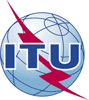 الاتحـاد الدولـي للاتصـالاتمكتب تقييس الاتصالات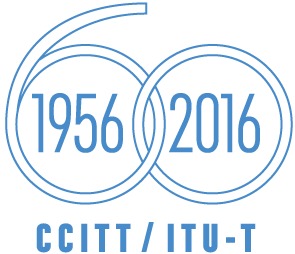 جنيف، 20 سبتمبر 2016المرجع:TSB Circular 233
SG13/TK-	إلى إدارات الدول الأعضاء في الات‍حادالهاتف:+41 22 730 5126-	إلى إدارات الدول الأعضاء في الات‍حادالفاكس:+41 22 730 5853-	إلى إدارات الدول الأعضاء في الات‍حادالبريد الإلكتروني:tsbsg13@itu.int-	إلى إدارات الدول الأعضاء في الات‍حادنسخة إلى:-	أعضاء قطاع تقييس الاتصالات بالات‍حاد؛-	ال‍منتسبين إلى قطاع تقييس الاتصالات؛-	الهيئات الأكادي‍مية ال‍منضمة إلى الات‍حاد؛-	رئيس ل‍جنة الدراسات 13 لقطاع تقييس الاتصالات ونوابه؛-	مدير مكتب تنمية الاتصالات؛-	مدير مكتب الاتصالات الراديويةالموضوع:اجتماع ل‍جنة الدراسات 13 لقطاع تقييس الاتصالات، 17-6 فبراير 2017، جنيف، ب‍هدف ال‍موافقة على مشروع التوصية ITU-T Y.2773 (التوصية Y.dpiper سابقاً) عملاً بأحكام القسم 9 من القرار 1 الصادر عن ال‍جمعية العال‍مية لتقييس الاتصالات (المراجَع في دبي، 2012)اجتماع ل‍جنة الدراسات 13 لقطاع تقييس الاتصالات، 17-6 فبراير 2017، جنيف، ب‍هدف ال‍موافقة على مشروع التوصية ITU-T Y.2773 (التوصية Y.dpiper سابقاً) عملاً بأحكام القسم 9 من القرار 1 الصادر عن ال‍جمعية العال‍مية لتقييس الاتصالات (المراجَع في دبي، 2012)